TETSWORTH PARISH COUNCIL(SOX WARD)NOTICE OF CASUAL VACANCYPublic notice is hereby given that due to the resignation of:Karen BennettA vacancy exists in the office of Parish/Town Councillor for 
Tetsworth Parish Council ( Haseley Brook Ward)The vacancy will be filled by election if, within fourteen working days of the date of this notice, any ten local government electors for the said parish/town submit a written request to the Returning Officer, South Oxfordshire District Council, 135 Eastern Avenue, Milton Park, Milton, Abingdon, OX14 4SB. In computing these fourteen days mentioned above you disregard a Saturday or Sunday, Christmas Eve, Christmas Day, Good Friday or a bank holiday or a day appointed for Public Thanksgiving or Mourning.If no such request is made the vacancy will be filled by Co-option by the Parish/Town Council.Dated 	18th May 2021               		Signed     	 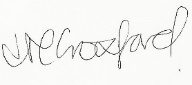 					                                                (Parish/Town Clerk)